Fig. 1. Patient P., 58 years, the area of the vulva before treatment.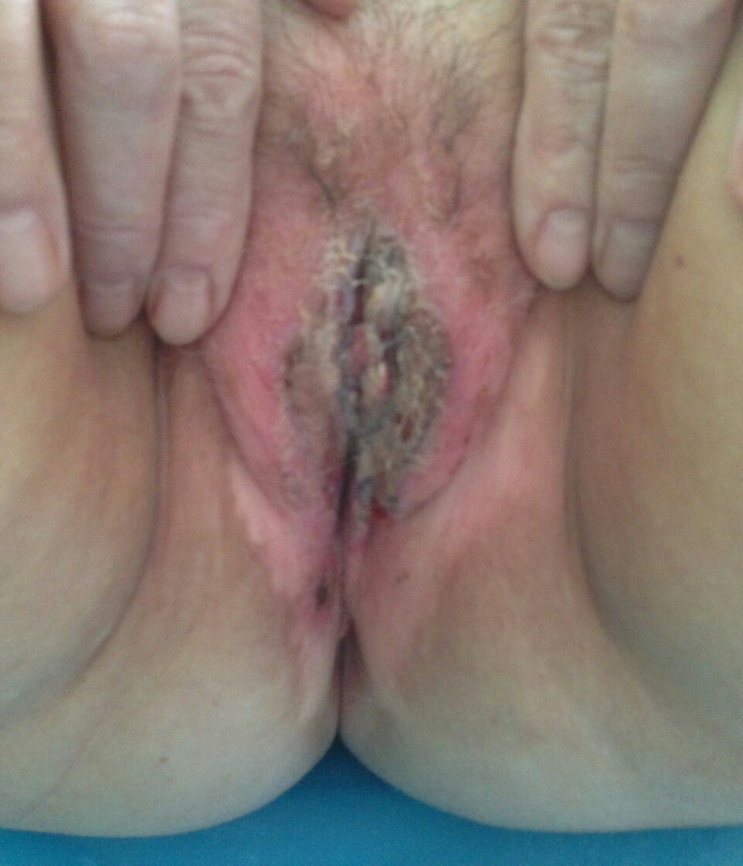 